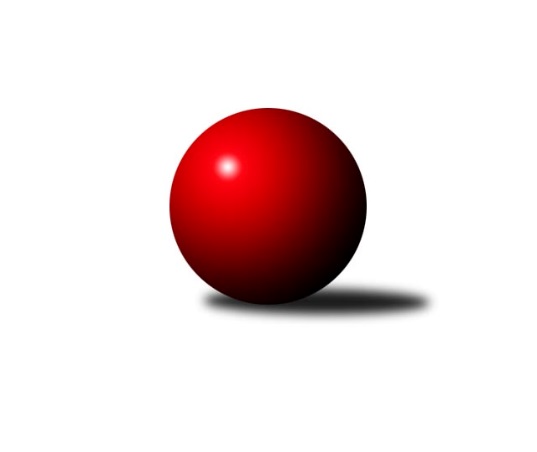 Č.1Ročník 2022/2023	30.9.2022Nejlepšího výkonu v tomto kole: 2531 dosáhlo družstvo: TJ Sokol Soběnov BMeziokresní přebor ČB-ČK A 6-ti členné 2022/2023Výsledky 1. kolaSouhrnný přehled výsledků:TJ Nová Ves C	- TJ Spartak Trhové Sviny B	6:2	2275:2235	6.0:6.0	26.9.Kuželky Borovany C	- Kuželky Borovany B	1:7	2315:2433	3.5:8.5	26.9.TJ Dynamo České Budějovice B	- KK Český Krumlov 	5:3	2262:2216	6.0:6.0	29.9.TJ Sokol Nové Hrady B	- TJ Sokol Soběnov B	3:5	2417:2531	5.0:7.0	29.9.TJ Sokol Soběnov C	- TJ Loko Č. Budějovice C	3:5	2296:2394	3.0:9.0	30.9.Vltavan Loučovice B	- TJ Sokol Nové Hrady C	4:4	2397:2397	8.0:4.0	30.9.Tabulka družstev:	1.	Kuželky Borovany B	1	1	0	0	7.0 : 1.0 	8.5 : 3.5 	 2433	2	2.	TJ Nová Ves C	1	1	0	0	6.0 : 2.0 	6.0 : 6.0 	 2275	2	3.	TJ Loko Č. Budějovice C	1	1	0	0	5.0 : 3.0 	9.0 : 3.0 	 2394	2	4.	TJ Sokol Soběnov B	1	1	0	0	5.0 : 3.0 	7.0 : 5.0 	 2531	2	5.	TJ Dynamo České Budějovice B	1	1	0	0	5.0 : 3.0 	6.0 : 6.0 	 2262	2	6.	Vltavan Loučovice B	1	0	1	0	4.0 : 4.0 	8.0 : 4.0 	 2397	1	7.	TJ Sokol Nové Hrady C	1	0	1	0	4.0 : 4.0 	4.0 : 8.0 	 2397	1	8.	KK Český Krumlov	1	0	0	1	3.0 : 5.0 	6.0 : 6.0 	 2216	0	9.	TJ Sokol Nové Hrady B	1	0	0	1	3.0 : 5.0 	5.0 : 7.0 	 2417	0	10.	TJ Sokol Soběnov C	1	0	0	1	3.0 : 5.0 	3.0 : 9.0 	 2296	0	11.	TJ Spartak Trhové Sviny B	1	0	0	1	2.0 : 6.0 	6.0 : 6.0 	 2235	0	12.	Kuželky Borovany C	1	0	0	1	1.0 : 7.0 	3.5 : 8.5 	 2315	0Podrobné výsledky kola:	 TJ Nová Ves C	2275	6:2	2235	TJ Spartak Trhové Sviny B	Jan Jackov	 	 199 	 182 		381 	 1:1 	 373 	 	163 	 210		Nela Koptová	Miloš Draxler	 	 223 	 202 		425 	 1:1 	 401 	 	184 	 217		Denisa Šimečková	Věra Jeseničová	 	 164 	 163 		327 	 1:1 	 337 	 	177 	 160		Filip Rojdl	Roman Bartoš	 	 150 	 168 		318 	 0:2 	 338 	 	165 	 173		Marek Rojdl	Vladimír Vlček	 	 200 	 222 		422 	 1:1 	 402 	 	212 	 190		Tomáš Švepeš	Josef Fojta	 	 201 	 201 		402 	 2:0 	 384 	 	199 	 185		Luděk Trouprozhodčí: Dobroslava ProcházkováNejlepší výkon utkání: 425 - Miloš Draxler	 Kuželky Borovany C	2315	1:7	2433	Kuželky Borovany B	Jan Kobliha	 	 190 	 227 		417 	 1:1 	 434 	 	224 	 210		Čestmír Siebenbrunner	Jan Kouba	 	 197 	 202 		399 	 1:1 	 401 	 	189 	 212		Daniel Krejčí	Martina Koubová	 	 181 	 184 		365 	 0:2 	 398 	 	196 	 202		Jiří Tröstl	Kateřina Dvořáková	 	 193 	 191 		384 	 1:1 	 380 	 	186 	 194		Jiří Janoch	Petr Bícha	 	 184 	 199 		383 	 0.5:1.5 	 399 	 	200 	 199		Jindřich Soukup	Miroslav Bicera	 	 185 	 182 		367 	 0:2 	 421 	 	209 	 212		Vojtěch Frdlíkrozhodčí: Jiří MalovanýNejlepší výkon utkání: 434 - Čestmír Siebenbrunner	 TJ Dynamo České Budějovice B	2262	5:3	2216	KK Český Krumlov 	Stanislav Bednařík	 	 198 	 174 		372 	 1:1 	 375 	 	183 	 192		Jakub Zadák	Stanislava Mlezivová	 	 161 	 191 		352 	 0:2 	 387 	 	186 	 201		Tomáš Vařil	Petra Šebestíková	 	 157 	 210 		367 	 1:1 	 340 	 	165 	 175		Miloš Moravec	Kristýna Nováková	 	 208 	 197 		405 	 2:0 	 318 	 	152 	 166		Martin Kouba	Tomáš Vašek	 	 181 	 201 		382 	 1:1 	 414 	 	223 	 191		František Ferenčík	David Šebestík	 	 196 	 188 		384 	 1:1 	 382 	 	186 	 196		Tomáš Tichý ml.rozhodčí: Tomáš VašekNejlepší výkon utkání: 414 - František Ferenčík	 TJ Sokol Nové Hrady B	2417	3:5	2531	TJ Sokol Soběnov B	Ladislav Růžička	 	 196 	 204 		400 	 0:2 	 446 	 	233 	 213		Milan Šedivý ml.	Lenka Vajdová	 	 201 	 197 		398 	 0:2 	 444 	 	203 	 241		Josef Šedivý	Karel Kříha	 	 188 	 170 		358 	 0:2 	 472 	 	217 	 255		Markéta Šedivá	Jan Silmbrod	 	 204 	 210 		414 	 2:0 	 389 	 	194 	 195		Jakub Sysel	Milena Šebestová	 	 209 	 217 		426 	 2:0 	 372 	 	169 	 203		Josef Sysel	Michal Silmbrod	 	 213 	 208 		421 	 1:1 	 408 	 	216 	 192		Pavel Čurdarozhodčí: Stanislav SladkýNejlepší výkon utkání: 472 - Markéta Šedivá	 TJ Sokol Soběnov C	2296	3:5	2394	TJ Loko Č. Budějovice C	Lucie Mušková	 	 221 	 187 		408 	 1:1 	 388 	 	181 	 207		Adéla Sýkorová	Dominik Smoleň	 	 188 	 172 		360 	 1:1 	 358 	 	182 	 176		Lucie Klojdová	Olga Čutková	 	 171 	 185 		356 	 0:2 	 416 	 	206 	 210		Tomáš Polánský	Ludmila Čurdová	 	 180 	 213 		393 	 1:1 	 368 	 	194 	 174		Radim Růžička	Jaroslava Kulhanová	 	 192 	 206 		398 	 0:2 	 434 	 	210 	 224		Karel Vlášek	Jitka Grznáriková	 	 179 	 202 		381 	 0:2 	 430 	 	226 	 204		Martina Tomiovározhodčí: Jaroslava KulhanováNejlepší výkon utkání: 434 - Karel Vlášek	 Vltavan Loučovice B	2397	4:4	2397	TJ Sokol Nové Hrady C	Libor Dušek	 	 191 	 175 		366 	 0:2 	 415 	 	219 	 196		Tomáš Kříha	František Anderle	 	 180 	 231 		411 	 1:1 	 442 	 	219 	 223		Tereza Kříhová	Radim Štubner	 	 181 	 195 		376 	 2:0 	 343 	 	178 	 165		Pavel Kříha	Ludvík Sojka	 	 200 	 212 		412 	 2:0 	 363 	 	194 	 169		Michal Kanděra	Jakub Matulík	 	 218 	 225 		443 	 2:0 	 388 	 	176 	 212		Petr Hamerník	Jan Sztrapek	 	 173 	 216 		389 	 1:1 	 446 	 	233 	 213		Tomáš Balkorozhodčí:  Vedoucí družstevNejlepší výkon utkání: 446 - Tomáš BalkoPořadí jednotlivců:	jméno hráče	družstvo	celkem	plné	dorážka	chyby	poměr kuž.	Maximum	1.	Markéta Šedivá 	TJ Sokol Soběnov B	472.00	304.0	168.0	6.0	1/1	(472)	2.	Milan Šedivý  ml.	TJ Sokol Soběnov B	446.00	286.0	160.0	3.0	1/1	(446)	3.	Tomáš Balko 	TJ Sokol Nové Hrady C	446.00	313.0	133.0	5.0	1/1	(446)	4.	Josef Šedivý 	TJ Sokol Soběnov B	444.00	295.0	149.0	3.0	1/1	(444)	5.	Jakub Matulík 	Vltavan Loučovice B	443.00	302.0	141.0	4.0	1/1	(443)	6.	Tereza Kříhová 	TJ Sokol Nové Hrady C	442.00	312.0	130.0	5.0	1/1	(442)	7.	Čestmír Siebenbrunner 	Kuželky Borovany B	434.00	286.0	148.0	5.0	1/1	(434)	8.	Karel Vlášek 	TJ Loko Č. Budějovice C	434.00	296.0	138.0	3.0	1/1	(434)	9.	Martina Tomiová 	TJ Loko Č. Budějovice C	430.00	289.0	141.0	3.0	1/1	(430)	10.	Milena Šebestová 	TJ Sokol Nové Hrady B	426.00	295.0	131.0	4.0	1/1	(426)	11.	Miloš Draxler 	TJ Nová Ves C	425.00	290.0	135.0	6.0	1/1	(425)	12.	Vladimír Vlček 	TJ Nová Ves C	422.00	292.0	130.0	6.0	1/1	(422)	13.	Vojtěch Frdlík 	Kuželky Borovany B	421.00	279.0	142.0	2.0	1/1	(421)	14.	Michal Silmbrod 	TJ Sokol Nové Hrady B	421.00	297.0	124.0	8.0	1/1	(421)	15.	Jan Kobliha 	Kuželky Borovany C	417.00	289.0	128.0	7.0	1/1	(417)	16.	Tomáš Polánský 	TJ Loko Č. Budějovice C	416.00	283.0	133.0	8.0	1/1	(416)	17.	Tomáš Kříha 	TJ Sokol Nové Hrady C	415.00	285.0	130.0	8.0	1/1	(415)	18.	František Ferenčík 	KK Český Krumlov 	414.00	272.0	142.0	6.0	1/1	(414)	19.	Jan Silmbrod 	TJ Sokol Nové Hrady B	414.00	281.0	133.0	9.0	1/1	(414)	20.	Ludvík Sojka 	Vltavan Loučovice B	412.00	270.0	142.0	3.0	1/1	(412)	21.	František Anderle 	Vltavan Loučovice B	411.00	304.0	107.0	17.0	1/1	(411)	22.	Lucie Mušková 	TJ Sokol Soběnov C	408.00	282.0	126.0	8.0	1/1	(408)	23.	Pavel Čurda 	TJ Sokol Soběnov B	408.00	285.0	123.0	6.0	1/1	(408)	24.	Kristýna Nováková 	TJ Dynamo České Budějovice B	405.00	282.0	123.0	7.0	1/1	(405)	25.	Tomáš Švepeš 	TJ Spartak Trhové Sviny B	402.00	272.0	130.0	5.0	1/1	(402)	26.	Josef Fojta 	TJ Nová Ves C	402.00	281.0	121.0	9.0	1/1	(402)	27.	Daniel Krejčí 	Kuželky Borovany B	401.00	274.0	127.0	7.0	1/1	(401)	28.	Denisa Šimečková 	TJ Spartak Trhové Sviny B	401.00	277.0	124.0	11.0	1/1	(401)	29.	Ladislav Růžička 	TJ Sokol Nové Hrady B	400.00	269.0	131.0	6.0	1/1	(400)	30.	Jan Kouba 	Kuželky Borovany C	399.00	265.0	134.0	8.0	1/1	(399)	31.	Jindřich Soukup 	Kuželky Borovany B	399.00	294.0	105.0	8.0	1/1	(399)	32.	Lenka Vajdová 	TJ Sokol Nové Hrady B	398.00	256.0	142.0	8.0	1/1	(398)	33.	Jiří Tröstl 	Kuželky Borovany B	398.00	264.0	134.0	8.0	1/1	(398)	34.	Jaroslava Kulhanová 	TJ Sokol Soběnov C	398.00	291.0	107.0	4.0	1/1	(398)	35.	Ludmila Čurdová 	TJ Sokol Soběnov C	393.00	264.0	129.0	6.0	1/1	(393)	36.	Jan Sztrapek 	Vltavan Loučovice B	389.00	271.0	118.0	10.0	1/1	(389)	37.	Jakub Sysel 	TJ Sokol Soběnov B	389.00	275.0	114.0	9.0	1/1	(389)	38.	Adéla Sýkorová 	TJ Loko Č. Budějovice C	388.00	282.0	106.0	12.0	1/1	(388)	39.	Petr Hamerník 	TJ Sokol Nové Hrady C	388.00	283.0	105.0	14.0	1/1	(388)	40.	Tomáš Vařil 	KK Český Krumlov 	387.00	264.0	123.0	6.0	1/1	(387)	41.	David Šebestík 	TJ Dynamo České Budějovice B	384.00	261.0	123.0	8.0	1/1	(384)	42.	Luděk Troup 	TJ Spartak Trhové Sviny B	384.00	266.0	118.0	8.0	1/1	(384)	43.	Kateřina Dvořáková 	Kuželky Borovany C	384.00	277.0	107.0	9.0	1/1	(384)	44.	Petr Bícha 	Kuželky Borovany C	383.00	279.0	104.0	11.0	1/1	(383)	45.	Tomáš Tichý  ml.	KK Český Krumlov 	382.00	259.0	123.0	6.0	1/1	(382)	46.	Tomáš Vašek 	TJ Dynamo České Budějovice B	382.00	274.0	108.0	11.0	1/1	(382)	47.	Jitka Grznáriková 	TJ Sokol Soběnov C	381.00	273.0	108.0	14.0	1/1	(381)	48.	Jan Jackov 	TJ Nová Ves C	381.00	276.0	105.0	11.0	1/1	(381)	49.	Jiří Janoch 	Kuželky Borovany B	380.00	285.0	95.0	16.0	1/1	(380)	50.	Radim Štubner 	Vltavan Loučovice B	376.00	275.0	101.0	14.0	1/1	(376)	51.	Jakub Zadák 	KK Český Krumlov 	375.00	261.0	114.0	6.0	1/1	(375)	52.	Nela Koptová 	TJ Spartak Trhové Sviny B	373.00	269.0	104.0	12.0	1/1	(373)	53.	Josef Sysel 	TJ Sokol Soběnov B	372.00	261.0	111.0	0.0	1/1	(372)	54.	Stanislav Bednařík 	TJ Dynamo České Budějovice B	372.00	268.0	104.0	7.0	1/1	(372)	55.	Radim Růžička 	TJ Loko Č. Budějovice C	368.00	259.0	109.0	11.0	1/1	(368)	56.	Petra Šebestíková 	TJ Dynamo České Budějovice B	367.00	265.0	102.0	9.0	1/1	(367)	57.	Miroslav Bicera 	Kuželky Borovany C	367.00	279.0	88.0	16.0	1/1	(367)	58.	Libor Dušek 	Vltavan Loučovice B	366.00	285.0	81.0	17.0	1/1	(366)	59.	Martina Koubová 	Kuželky Borovany C	365.00	269.0	96.0	18.0	1/1	(365)	60.	Michal Kanděra 	TJ Sokol Nové Hrady C	363.00	238.0	125.0	11.0	1/1	(363)	61.	Dominik Smoleň 	TJ Sokol Soběnov C	360.00	273.0	87.0	12.0	1/1	(360)	62.	Lucie Klojdová 	TJ Loko Č. Budějovice C	358.00	252.0	106.0	10.0	1/1	(358)	63.	Karel Kříha 	TJ Sokol Nové Hrady B	358.00	280.0	78.0	19.0	1/1	(358)	64.	Olga Čutková 	TJ Sokol Soběnov C	356.00	243.0	113.0	7.0	1/1	(356)	65.	Stanislava Mlezivová 	TJ Dynamo České Budějovice B	352.00	253.0	99.0	12.0	1/1	(352)	66.	Pavel Kříha 	TJ Sokol Nové Hrady C	343.00	264.0	79.0	19.0	1/1	(343)	67.	Miloš Moravec 	KK Český Krumlov 	340.00	246.0	94.0	21.0	1/1	(340)	68.	Marek Rojdl 	TJ Spartak Trhové Sviny B	338.00	245.0	93.0	14.0	1/1	(338)	69.	Filip Rojdl 	TJ Spartak Trhové Sviny B	337.00	240.0	97.0	14.0	1/1	(337)	70.	Věra Jeseničová 	TJ Nová Ves C	327.00	243.0	84.0	20.0	1/1	(327)	71.	Roman Bartoš 	TJ Nová Ves C	318.00	213.0	105.0	17.0	1/1	(318)	72.	Martin Kouba 	KK Český Krumlov 	318.00	231.0	87.0	23.0	1/1	(318)Sportovně technické informace:Starty náhradníků:registrační číslo	jméno a příjmení 	datum startu 	družstvo	číslo startu24955	Tomáš Balko	30.09.2022	TJ Sokol Nové Hrady C	2x25419	Nela Koptová	26.09.2022	TJ Spartak Trhové Sviny B	2x
Hráči dopsaní na soupisku:registrační číslo	jméno a příjmení 	datum startu 	družstvo	3203	Josef Sysel	29.09.2022	TJ Sokol Soběnov B	Program dalšího kola:2. kolo4.10.2022	út	17:00	TJ Spartak Trhové Sviny B - Kuželky Borovany B	5.10.2022	st	17:00	TJ Nová Ves C - TJ Dynamo České Budějovice B	5.10.2022	st	17:00	TJ Sokol Soběnov B - TJ Sokol Soběnov C	6.10.2022	čt	18:00	TJ Loko Č. Budějovice C - Vltavan Loučovice B	6.10.2022	čt	19:30	TJ Sokol Nové Hrady C - Kuželky Borovany C	7.10.2022	pá	18:00	KK Český Krumlov  - TJ Sokol Nové Hrady B	Nejlepší šestka kola - absolutněNejlepší šestka kola - absolutněNejlepší šestka kola - absolutněNejlepší šestka kola - absolutněNejlepší šestka kola - dle průměru kuželenNejlepší šestka kola - dle průměru kuželenNejlepší šestka kola - dle průměru kuželenNejlepší šestka kola - dle průměru kuželenNejlepší šestka kola - dle průměru kuželenPočetJménoNázev týmuVýkonPočetJménoNázev týmuPrůměr (%)Výkon1xMarkéta ŠediváSoběnov B4721xMarkéta ŠediváSoběnov B118.684721xTomáš BalkoN.Hrady C4461xČestmír SiebenbrunnerBorovany B112.74341xMilan Šedivý ml.Soběnov B4461xMilan Šedivý ml.Soběnov B112.144461xJosef ŠedivýSoběnov B4441xJosef ŠedivýSoběnov B111.644441xJakub MatulíkLoučovice B4431xFrantišek FerenčíkČ.Krumlov B111.394141xTereza KříhováN.Hrady C4421xMiloš DraxlerNová Ves C110.97425